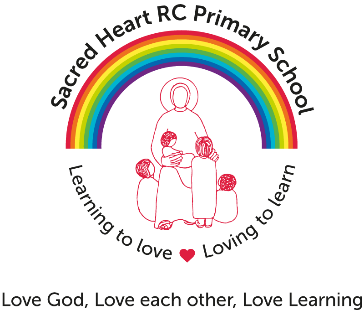 Lunchtime Organiser required for Sacred Heart R C Primary SchoolGrade: 1 pro rata - Actual Salary (£2,848)6.25 hours/week – term time onlyGovernors of Sacred Heart R C School require a Lunchtime Supervisor, duties will include:Caring for children at lunchtimes in the dining hall, outdoors or on wet days in the classroom.Overseeing play activities outdoors or in the classroom. Maintaining a high standard of safety and hygiene for children at lunchtime.In return, Sacred Heart R C Primary School can offer:An outstanding primary school where children enjoy and achieve.Enthusiastic, happy and caring children who are proud of their school and eager to learn.A welcoming, orderly and caring school community.An attractive and vibrant learning environment.A teacher of enthusiastic, hard-working staff.Supportive, dedicated and well informed GovernorsTo apply for this position please download the application form and supporting documentation and send completed applications to:cwesterman@sacredheartrc.rochdale.sch.uk by 12:00 noon on Monday 1st October 2018.The school is committed to safeguarding and promoting the welfare of children and young people and expects all staff and volunteers to share this commitment.Appointment to this post is subject to an enhanced Disclosure and Barring and background check The ability to converse at ease with customers and service users and provide advice in accurate spoken English is an essential requirement of this post.Applicants are informed that if appointed to this post their contract of employment will be with the school governing board who is the employer, and not Rochdale Council.Applications to be received by: 12.00 Noon on Monday 1st October 2018
Interviews : Monday 8th October 2018

